
Администрация Долгомостовского  сельсовета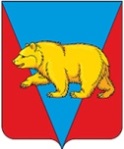 Абанского района Красноярского краяПОСТАНОВЛЕНИЕ27.10.2022	                            с.   Долгий Мост       		                   № 64-пО внесении изменений в постановление администрацииДолгомостовского сельсовета Абанского района от 01.11.2013 № 55-п«Об утверждении муниципальной программы «Обеспечение жизнедеятельности на территории Долгомостовского сельсовета Абанского района»		       В соответствии со статьей 179 Бюджетного кодекса Российской Федерации, статьями 55, 57 Устава Долгомостовского сельсовета  Абанского района Красноярского края, ПОСТАНОВЛЯЮ:        1.Наименование Муниципальной программы «Обеспечение жизнедеятельности на территории Долгомостовского сельсовета Абанского района Красноярского края» на 2014-2023 годы, изложить в новой редакции:«Обеспечение жизнедеятельности на территории Долгомостовского сельсовета Абанского района Красноярского края»	        2.Внести в Муниципальную программу «Обеспечение жизнедеятельности на территории Долгомостовского сельсовета Абанского района» следующие изменения: следующие изменения:          1.1. Муниципальную программу изложить в новой редакции согласно приложению к настоящему постановлению.3. Опубликовать Постановление в газете «Ведомости Долгомостовского сельсовета» и разместить на официальном сайте Администрации Долгомостовского сельсовета.4.Контроль за выполнение данного Постановления оставляю за собой.5. Постановление вступает в силу в день, следующий за днем его официального опубликования, но не ранее 01.01.2023 года. Глава Долгомостовского сельсовета                                              Л.Д.Попова                                                                                                 Приложение                                                                         к постановлению Администрации                                                                           Долгомостовского сельсовета                                                                              от 27.10.2022 г  №64-п   Паспорт муниципальной  программы «Обеспечение жизнедеятельности на территории  Долгомостовского сельсовета» Наименование 
Программы Муниципальная программа «Обеспечение жизнедеятельности на территории  Долгомостовского сельсовета» (далее – Программа). Основания для разработки муниципальной  программы  Статья  179 Бюджетного кодекса Российской Федерации; Постановление администрации Долгомостовского сельсовета Абанского района от 26.07.2013 № 39" Об утверждении Порядка принятия решения о разработке муниципальных программ Долгомостовского сельсовета, их формировании и реализации"Ответственный исполнитель муниципальной ПрограммыАдминистрация Долгомостовского сельсовета Абанского района Красноярского краяПеречень подпрограмм муниципальной Программы и отдельные мероприятия Подпрограммы:1. "Участие в профилактике терроризма и экстремизма, а также в минимизации и (или) ликвидации последствий проявления терроризма и экстремизма в границах поселения, обеспечение первичных мер пожарной безопасности в границах населенных пуктов поселения";2. "Повышение энергетической эффективности, обеспечение жизнедеятельности коммунальной системы, благоустройство территории";3. "Содействие развитию дорожного хозяйства,  безопасность дорожного движения на территории поселения".Отдельные мероприятия:Осуществление полномочий в части организации тепло-, электроснабжения муниципальных учреждений культуры и образования, услуг связи в учреждениях культуры.Цели муниципальной  Программы Повышение надежности функционирования систем жизнеобеспечения населения, муниципальных учреждений и решение проблемы обеспечения потребности жителей поселения в среде проживания, отвечающей современным требованиям.Обеспечение жизнедеятельности муниципальных учреждений.Задачи   муниципальной  ПрограммыЗадачи: 1.  Предупреждение и устранение причин возникновения ЧС, локализация и предупреждение пожаров на территории поселения, обеспечение мер по предотвращению террористической деятельности..2. Снижение затратной части бюджета Долгомостовского сельсовета на оплату за потребление энергетических ресурсов, повышение эффективности  энергопотребления  путем внедрения      современных      энергосберегающих технологий и оборудования, повышения эффективности управления коммунальной инфраструктурой,  благоустройство  территорий Долгомостовского сельсовета.  3.Поддержание внутри поселенческих дорог и искусственных сооружений на них на уровне, соответствующем категории дороги, путем содержания дорог и сооружений на них.4. Обеспечение жизнедеятельности муниципальных учреждений.Этапы и сроки  реализации  муниципальной Программы 2014 – 2021годы: 1 этап - 2014 год; 2 этап - 2015 год 3 этап - 2016 год, 4 этап-2017 год, 5 этап-2018 год,6 этап-2019 год,7 этап -2020 год,8 этап-2021год, 9 этап-2022 год,10 этап 2023 годЦелевые показателии показателирезультативности муниципальнойпрограммыПриведены в приложениях № 1 к Паспорту муниципальной программы. Значение целевых показателей на долгосрочный периодПриведены в приложениях № 2 к Паспорту муниципальной программы. Ресурсное обеспечение программыОбщий объем финансирования программы составляют    45104,6 тыс. рублей, из них:в 2014 году –   3 372,0 тыс. рублей;в 2015 году –   4 785,9 тыс. рублей;в 2016 году –   8 615,8  тыс. рублей;в 2017 году –   6 043,5  тыс. рублей;в 2018 году –   5 080,9  тыс. рублей;в 2019 году -    2 699,9  тыс. рублей;в 2020 году -    3 622,0  тыс.рублей;в 2021 году -    3 645,3  тыс.рублей;в 2022 году -       3455,0  тыс.рублей;в 2023 году -       3784,3  тыс.рублей;в 2024 году -       2745,4  тыс.рублей;в 2025 году -       2600,0  тыс.рублей; в том числе:средства краевого бюджета   – 11 088,6 тыс. рублей,из них в 2014 году –    444,3 тыс. рублей;из них в 2015 году – 1 821,0 тыс. рублей;из них в 2016 году-   4 349,8 тыс.рублей;из них в 2017 году-   1 168,6 тыс.рублей;из них в 2018 году-      304,2 тыс.рублей;из них в 2019 году-      401,0 тыс.рублей;из них в 2020 году-      127,0 тыс.рублей;из них в 2021 году-      747,2 тыс.рублей;из них в 2022 году-      768,7 тыс.рублей;из них в 2023 году-      0,0 тыс.рублей; из них в 2024 году -     0,0  тыс.рублей;из них в 2025 году -     0,0  тыс.рублей;средства районного бюджета – 10 302,5 тыс. рублей, 
из них:в2014 году -  1 075,2 тыс.рублей;в2015году –   1 382,3 тыс. рублей;                                        в2016 году –  1 547,1 тыс. рублей;в 2017 году-      190,0 тыс. рублей;    в 2018 году-    1 791,9 тыс.рублей;в 2019 году -  1 213,9 тыс. рублей;в 2020 году -  1 308,7 тыс.рублей;в 2021 году -      723,2 тыс.рублей;в 2022 году -        0,0 тыс.рублей;в 2023 году -     1070,2 тыс.рублей;средства  местного   бюджета –  24 667,3 тыс. рублей, из них:в 2014 году – 1 852,5 тыс. рублей;в 2015 году – 1 582,6 тыс. рублей;в 2016 году – 2 718,9 тыс. рублей;в 2017 году – 4 684,9 тыс. рублей;в 2018 году – 2 984,8 тыс. рублей;в 2019 году-   1 085,0 тыс.рублей;в 2020 году    2 183,3 тыс.рублей;в 2021 году -  2 174,9 тыс.рублей;в 2022 году -  2 686,3 тыс.рублей;в 2023 году -  2 714,1 тыс.рублей;в 2024 году -  2745,4  тыс.рублей;в 2025 году -  2600,0  тыс.рублей;